  		 СРЕДНО  УЧИЛИЩЕ    ,, О Т Е Ц   П А И С И Й ”-			               гр. Смолян, ул. “Дичо  Петров” №1,                                            тел: 0301 / 8-30-05,e - mail:sou7@abv.bg,www.sou7-smolian.webly.comАНКЕТНА  КАРТАза проучване мнението на гражданите относно  административното обслужванеУважаема госпожо/ господине, Моля, отбележете със знак верния според Вас отговор на всеки въпрос!1.Ползвали ли сте досега услугите на нашата администрация? ДА                                   НЕ                                  Не мога да отговоря2. Лесно ли открихте информация за интересуващата Ви административна услуга? ДА                                   НЕ                                  Не мога да отговоря	3. Откъде получихте първоначална информация за извършваните в СУ „Отец Паисий“ административни услуги?  от нормативни документи  от интернет страницата на СУ „Отец Паисий“  от роднини, приятели, познати от информационното табло на СУ „Отец Паисий“ от друг източник (моля посочете откъде) ....................................................................................4. Информацията, предоставена Ви в писмена форма (формуляри, указания, листовки и др.), преценявате като:* Достъпна ДА                                    НЕ                                          Не мога да преценя* Изчерпателна¨ ДА                                    НЕ                                          Не мога да преценя* Разбираема ДА                                    НЕ                                          Не мога да преценя5. Получената  информация от служителите в звеното по административно обслужване преценявате като:* Лесно разбираема  ДА                                    НЕ                                          Не мога да преценя* Изчерпателна ДА                                    НЕ                                          Не мога да преценя6.Отношението на служителите от звеното за административно обслужване към Вас е:* Вежливо и внимателно ДА                                    НЕ                                          Не мога да преценя* Отзивчиво към поставения от Вас проблем/запитване ДА                                    НЕ                                          Не мога да преценя7. Спазват ли се законовите срокове за извършване на заявената от Вас административна услуга?  ДА                                    НЕ                                          Не мога да преценя8. Доволни ли сте от работното време на звеното за административно обслужване? ДА                                    НЕ                                          Не мога да преценя9. Сблъсквали ли сте се с явлението корупция в качеството си на потребител на услугите, предлагани от СУ „Отец Паисий“? ДА                                    НЕ                                          Не мога да преценя10. Как бихте реагирали, ако станете свидетел на даден/ приет подкуп или сте подтикнат/а към подобно действие? ще информирам началника на РУО – Смолян ще се обърна към медиите¨ няма да реагирам ще реагирам по друг начин (моля, напишете по какъв) ……………………………......……....................................................................................................................................................................11. За самите Вас* Вие сте: Мъж                                Жена* Вашата възраст е: До 25 г.                        От 25 до 40 г.                         от 41 до 55 г.                    над 55 г.* Вашето образование е: начално                      основно                                     средно                             висше* Вие принадлежите към една от следните групи: работодател;        работещ;        безработен/търсещ работа;       пенсионер;      учащАнкетата е анонимна! Информацията от анкетните карти ще бъде използвана само с цел подобряване на административното обслужване на физическите и юридическите лица.Моля, поставете попълнената от Вас анкетна карта в кутията за сигнали, жалби и предложения на гражданите, намираща се до информационното табло на СУ „Отец Паисий“БЛАГОДАРИМ ВИ, ЧЕ СЕ ОТЗОВАХТЕ И ПОПЪЛНИХТЕ АНКЕТНАТА КАРТА!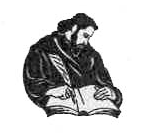 